Sensing the WorldMonday, 27 June 201611:46 AMSummaryThis session aims to introduce students to data collection with robotics at the centre of the class. Demonstrating how electronics can 'sense' the world around them by collecting data, analysing the data, and then using that data to perform a specific action.Integration FriendlyEAL FriendlyHigh-Achiever FriendlyBackground KnowledgeStudents are required to have completed the Introduction & Movement lesson which shows students how to connect and test their robot is working.Fundamentals of this LessonVictorian Curriculum LinksLearning IntentionSuccess CriteriaCore ContentActivities / Assigned QuestionsSensing with SensorsHelpful Teacher ResourcesStaff Feedback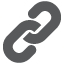 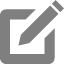 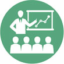 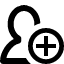 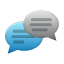 